ПОСТАНОВЛЕНИЕ27 сентября 2021г.                                                                                  № 48-1-148с. Покровское     В соответствии с пунктом 9 статьи 65 закона «О выборах и референдумах в Ростовской области» № 525 от 12 мая 2016 года, на основании постановления «О результатах выборов депутатов Собрания депутатов Синявского сельского поселения Неклиновского района Ростовской области пятого созыва» № 46-2-15 от 21 сентября 2021 года, принимая во внимание отсутствие обязанностей, несовместимых со статусом депутата  Попова Геннадия Алексеевича, избранного депутатом Собрания депутатов Синявского сельского поселения Неклиновского района Ростовской области пятого созыва по Синявскому одномандатному избирательному округу № 2 Территориальная избирательная комиссия Неклиновского района Ростовской области ПОСТАНОВЛЯЕТ:Зарегистрировать избранного депутата Собрания депутатов Синявского сельского поселения Неклиновского района Ростовской области пятого созыва по Синявскому одномандатному избирательному округу № 2 Попова Геннадия АлексеевичаВыдать зарегистрированному депутату Попову Геннадию Алексеевичу удостоверение об избрании депутатом Собрания депутатов Синявского сельского поселения Неклиновского района Ростовской области пятого созыва по Синявскому одномандатному избирательному округу №2 установленного образца.Разместить на сайте Территориальной избирательной комиссии Неклиновского района Ростовской области   в информационно – телекоммуникационной сети «Интернет».Председатель комиссии __________________ Сафонов М.Ю.Секретарь комиссии _________________ Коженко Н.П.ТЕРРИТОРИАЛЬНАЯ ИЗБИРАТЕЛЬНАЯ КОМИССИЯНЕКЛИНОВСКОГО РАЙОНА РОСТОВСКОЙ ОБЛАСТИО регистрации избранного депутата Собрания депутатов Синявского сельского поселения Неклиновского района Ростовской области пятого созыва по Синявскому одномандатному избирательному округу № 2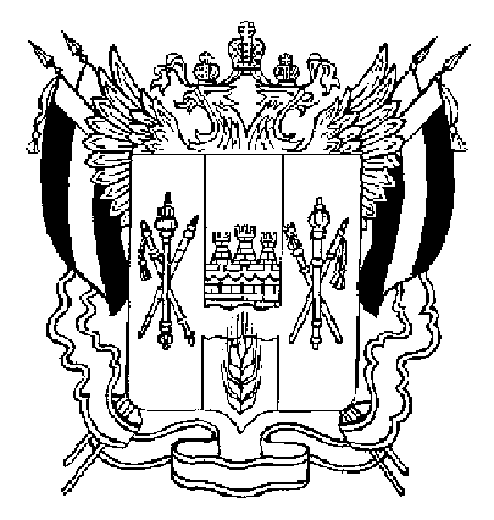 